                 Завтрак                    07:00 - 09:30   Шведский стол  Главный ресторан  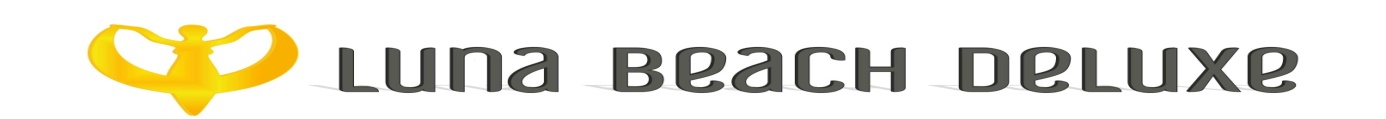 Второй завтрак      09:30 - 10:00   Шведский стол  Главный ресторанОбед                         12:30 - 14:00   Шведский стол  Главный ресторанЗакуски                    15:00 - 16:00   Шведский стол   Главный ресторанКофе                         17:00 - 18:00   Печенье и торты Кондитерская Ужин                        19:00 - 21:00    Шведский стол   Главный ресторанНочные закуски    23:00 - 00:00    Ночной суп          Главный ресторан                        (Вход в ресторан в одежде)А-ля карт ресторан 19:00 - 21:00 (один раз бесплатно)                                          Бары и напиткиЛобби бар              24 часа            Горячие напитки, холодные напиткиБар у бассейна      10:00 - 22:00  Алкогольные напитки местного производства, безалкогольные напиткиЛуна Бич бар         10:00 - 24:00  Алкогольные напитки местного производства,  безалкогольные напитки(Мини бар в номере – вода и сок только в день приезда)                                                 Спа салонТурецкая баня и сауна  14:00 – 16:00 Бесплатно.           Спортзал 09:00 – 18:00                                                   БраслетГости без браслетов не будут обслуживаться в баре и ресторане. Браслеты выдаются на ресепшене*Строго запрещается брать из номера полотенце (белое) для бассейна/пляжаПожалуйста берите коричневое полотенце для бассейна и пляжа (на ресепшене)                            Заселение в 14:00 / выселение в 12:00*Все напитки подаются порционно *Все алкогольные и безалкогольные напитки с 24:00 до 10:00 ПЛАТНО*Детям до 18 лет алкогольные напитки не выдают *Наш отель не несет ответственности за потерю личных вещей. Пользуйтесь сейфом!*Гости не из нашего отеля не допускаются на территорию, гости без браслета также не могут пройти в отель.                                    *Номер «0» - звонок на ресепшн                                                       ПлатноСалон красоты, сейф. пилинг, массаж, доктор, факс, телефон, позднее выселение, свежевыжатый сок, напитки в бутылках, прачечная, некоторые импортные напитки.*Отель имеет право поменять концепцию: часы, цены, время или другие объекты могут быть изменены.По любым вопросам обращайтесь на ресепшн, мы будем рады Вам помочь.  Хорошего отдыха! 